國立中山大學國際金融研究學院國際資產管理研究所研究生學位專業實務報告認定基準     111.11.24國立中山大學國際金融研究學院111學年度第2學期第1次管理委員會修正通過一、為統一國立中山大學國際金融研究學院(以下簡稱本學院)國際資產管理研究所(以下簡稱本所)研究生適切呈現技術研究成果，以符合畢業之要求，依本學院國際資產管理研究所學位考試相關規定第三條第二項訂定本基準。二、專業實務報告編印次序規範如下：封面（含書脊）書名頁專業實務報告審定書專業實務報告公開授權書序言或誌謝（依個人意願自行決定是否撰寫）中文摘要及關鍵詞5-7個英文摘要及關鍵詞5-7個目錄圖次表次符號說明（依學術領域自行決定是否撰寫）專業實務報告正文參考文獻附錄自傳或簡歷（依個人意願自行決定是否撰寫）封底三、專業實務報告正文得包括六部分：產業現況分析：對所屬產業作整體描述與分析，包括產業主要營運指標產業主要財務指標產業其他主要指標前十大業者比較分析競爭環境分析：對所屬機構作產業之競爭力分析，包括營運績效財務績效其他主要績效與主要競爭對手之比較分析問題描述：對所欲解決問題作詳細描述與分析，包括產業共通問題或所屬機構個別問題問題成因及其對機構或產業各項指標所造成之影響該問題對機構之主要關係人(股東、客戶、員工等)之影響解決方案分析：對該問題之現有及新建議方案做比較分析，包括現有方案之利弊得失提出新建議方案新方案與現有方案之優劣分析是否需採取配套措施結論與建議結論：總結本報告之主要結論建議：提出新建議方案與配套措施參考文獻與附錄四、撰寫專業實務報告應注意以下事項：嚴格遵守學術倫理及智慧財產權等法規之相關規定。專業實務報告之重點在知己(所屬金融機構)及知彼(該機構在台灣金融業甚至是全球金融業之競爭態勢)。針對所屬金融機構在業務、財務或其他經營管理面向所面臨之問題，提出具體建議以供機構參考，並請多參考國內外金融機構解決類似問題之策略與方式。專業實務報告之主題應先與所屬機構之部門主管溝通，並獲同意後再進行撰寫，機構應派代表參加專業實務報告之審查會議。選定指導教授後，應定期與指導教授商談報告內容與進度。五、封面（含書脊）：【詳附件1及範例】封面：包括中、英文校名、系所名稱、學位、專業實務報告題目、撰寫者姓名、指導教授及畢業年月。書脊：包括校名、系所名稱、學位、專業實務報告中文題目、撰寫者姓名及畢業之學年度。六、書名頁：與封面同。七、專業實務報告審定書【詳附件2】碩班研究生學位專業實務報告考試經考試委員評定成績及格後，須修改內容者，應依考試委員之意見修改專業實務報告。指導教授必須於「專業實務報告審定書」簽章核可後，學生方得繳交專業實務報告。八、專業實務報告公開授權書：【詳附件3】畢業生上傳專業實務報告電子檔後列印授權書，並經指導教授共同簽署。簽署後授權書裝訂於專業實務報告內。九、序言或誌謝學生在專業實務報告完成的過程中，獲得他人之啟發與協助，或撰寫專業實務報告後的感想，皆可在此項次致謝，內容請簡單扼要，須另頁書寫，以不超過一頁為原則。十、中英文摘要：【詳附件4】內容應論述重點，包括研究現況、研究問題、解決方案及結論等。中英文摘要頁數請各以一頁為原則。經院、所同意以英文撰寫專業實務報告者，仍需附中文摘要。十一、目錄：【詳附件5】包括各章節之標題、參考文獻、附錄及其所在之頁數。十二、圖次：【詳附件6】包括各章節之圖及其所在之頁數。十三、表次：【詳附件6】包括各章節之表及其所在之頁數。十四、符號說明：各章節內所使用之數學及特殊符號，均集中表列說明，以便參閱。十五、專業實務報告頁面規格：紙張：除封面、封底外，均採用白色 A4 規格，80磅之白色模造紙裝訂。字體：原則上中文以12號楷書（細明體及標楷體為主），字體行距以1.5倍行高為主。原則上英文以12號Times New Roman字型為主，字體行距以2倍行高為主。邊界留白上2.54公分、下2.54公分、左右各3公分，字體顏色為黑色，文內要加標點，全文不得塗汙刪節，各頁正下方1.5公分應置中註明頁碼。專業實務報告以中文或英文撰寫為原則，為響應環保愛地球以雙面印刷，但頁數為80頁以下得以單面印刷（彩色圖片亦可單面印刷）。十六、專業實務報告頁碼編排原則：專業實務報告正文前之頁數，以i，ii，iii…等小寫羅馬數字連續編頁，置中對齊。自專業實務報告正文首頁起至「附錄」頁止，以1，2，3…等阿拉伯數字連續編頁，置中對齊。十七、圖表參考文獻：若正文中之圖或表格，擷取自參考文獻，必須於本文該圖或該表格的位置下方標註資料來源。十八、參考文獻引用之中、英文書籍：須包含作者、出版年次、書名、版次、出版地、出版者、頁次等文獻資料。引用之中、英文期刊：須包含作者、文章名稱、期刊名稱、卷別、期別、出版日期、頁次等文獻資料。整本專業實務報告參考文獻之格式必須統一。十九、封面（底）：碩士專業實務報告均應裝訂成冊。專業實務報告封面顏色由本所自訂單一顏色。二十、專業實務報告繳交學生畢業離校時，應提交完全相同之專業實務報告至少3本，圖資處1冊（精裝、平裝依圖資處規定）留校陳列典藏、註冊課務組1冊（平裝）轉交國家圖書館陳列典藏，1冊（精裝、平裝依系所規定）留本所參考。本所可自行規定增加份數或要求英文本。2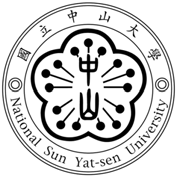 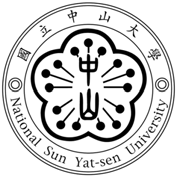 （附件1及範例）（上留白2.54公分）國立中山大學國際金融研究學院國際資產管理研究所碩士專業實務報告(字型為18之楷書、1.5倍行高)Institute of Global Asset Management(字 型為16之TimesNewRoman、1.5 倍 行 高 ）School of Banking and Finance(字 型為16之TimesNewRoman、1.5 倍 行 高 ）                                                                                  National Sun Yat-sen University(字 型為16之TimesNewRoman、1.5 倍 行 高 ）                                                                                  Professional Practice Report(字 型為18之TimesNewRoman、1.5 倍 行 高 ）(專業實務報告中文題目) (字型為18之楷書、1.5倍行高)(專業實務報告英文題目) (字型為16之Times New Roman、1.5倍行高）研究生：○○○ （撰者中文姓名）(字型為16之楷書、1.5倍行高)○○○ （撰者英文姓名）(字型為16之Times New Roman、1.5倍行高）指導教授﹕○○○ （學位名稱）或（職銜）(字型為16之楷書、1.5倍行高)（DEGREE）或（TITLE） ○○○(字型為16之TimesNewRoman、1.5倍行高）中華民國○○年○月(字型為16之楷書、1.5倍行高)（英文月）○○○○(西元年)(字型為16之TimesNewRoman、1.5倍行高）（下留白2.54公分）(附件 2)	專業實務報告審定書範例國立中山大學研究生學位專業實務報告審定書(標楷體 18 號字)本校。。。。。學系(研究所)碩士班(16 號字，以下同) 研究生。。。 (學號：00000000) 所提專業實務報告。。。。。。。。。。中文題目。。。。。。。。。。。。。。。。。。。。。。。。。。。。。。。。。。。。。。英文題目。。。。。。。。。。。。。。。。。。。。。。。。。。。。於中華民國○○○年○○月○○日經本委員會審查並舉行口試，符合碩士學位專業實務報告認定基準指導教授○○○ 	（鍵入姓名）	(簽名)(若為雙指導教授時，請自行增列)(附件 3)國立中山大學國際金融研究學院國際資產管理研究所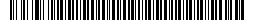 專業實務報告公開授權書本授權書所授權之專業實務報告為授權人中文姓名在國立中山大學國際金融研究學院國際資產管理研究所111學年度第1學期取得碩士學位之專業實務報告。專業實務報告題目：	專業實務報告中文題目指導教授：	指導教授1，指導教授2電子檔：此項授權同意以非專屬、無償方式授權予本校圖書館，不限地域、時間與次數，以微縮、光碟或數位化方式將專業實務報告全文(含摘要)進行重製，及公開傳輸。亦提供讀者非營利使用線上檢索、閱覽、下載或列印。□立即公開傳輸數位檔案。☑因特殊原因，校內請於6年後公開、校外(含國家圖書館) 請於10年後將公開或上載網路公開閱覽。※ 電子專業實務報告延後公開原因 : 學術研究考量 。※ 專業實務報告電子檔公開日期：校內民國119年12月31日，校外(含國家圖書館)民國132年12月31日。紙本專業實務報告：此項授權同意以非專屬、無償方式授權予本校圖書館，不限地域、時間與次數，以紙本方式將專業實務報告全文(含摘要)進行收錄、重製與利用；於著作權法合理使用範圍內，讀者得進行閱覽或列印。同意立即公開。☑因特殊原因，欲延後5年後公開陳覽。※ 紙本專業實務報告延後公開原因：學術研究考量。※ 紙本專業實務報告公開日期：民國132年12月31日。授權人：中文姓名學	號：授  權 人： 	（簽章）中文姓名指導教授： 	（簽章）指導教授1指導教授： 	（簽章）指導教授2系所（學程）主管： 	（簽章）系所（學程）主管中華民國	 	年 	月 	日※ 此授權書嚴禁塗改若欲修改權限，請登入系統修改後重新列印此授權書。若專業實務報告已審核通過，請聯繫etd@mail.nsysu.edu.tw或校內分機2452，修改後重新列印並簽章。(附件 4)中、英文摘要範例中文摘要 1 頁，英文摘要 1 頁，關鍵詞(5-7 個)列於摘要內文下方。範例：(附件 5)目	錄專業實務報告審定書…………………………………………………   i 誌謝……………………………………………………………………  ii 中文摘要………………………………………………………….…..  iii 英文摘要………………………………………..…………………….  iv 第 一 章  ○ ○ ○	1第一節或 1.1○○○	1第二節或 1.2○○○	5第 二 章	○ ○ ○	18第一節或 2.1○○○	18(以下類推)參考文獻	100附錄	105(附件 6)                圖次、表次範例圖次：文內之圖，依應用順序，分章連續編號（第一章之圖以 1-1，1-2，1-3 … 往下編碼;第二章之表以 2-1，2-2，2-3 …以此類推往下編碼。）並表列成頁。表次：文內表格，依應用順序，分章連續編號（第一章之表以 1-1，1-2，1-3 … 往下編碼;第二章之表以 2-1，2-2，2-3…以此類推往下編碼。）並表列成頁。範例：學位考試委員簽章：召集人○○○ 	委員○○○ 	委	員○○○ 	委員○○○ 	委	員○○○ 	委員○○○ 	委	員○○○ 	委員○○○ 	委	員○○○ 	委員○○○ 	圖	次圖 1-1  組織系統圖…	8圖 2-1  ××××…	12圖 2-2  ××××××…	32表	次表 1-1  網路學習類別表…	10表 1-2  ××××…	12表 3-1  ××××××…	25